10	recomendar al Consejo los puntos que han de incluirse en el orden del día de la próxima CMR, y formular opiniones sobre el orden del día preliminar de la conferencia subsiguiente y sobre los posibles órdenes del día de futuras conferencias,IntroducciónLa APT propone un nuevo punto del orden del día para invitar a la CMR-23 a que examine las posibles medidas reglamentarias para facilitar la modernización del SMSSM de la OMI, incluida la introducción de un sistema de satélites adicional en el SMSSM, y las actividades de navegación electrónica, teniendo en cuenta las actividades de la OMI.PropuestasMOD	ACP/24A24A2/1RESOLUCIÓN  (CMR-)Orden del día de la Conferencia Mundial
de Radiocomunicaciones de 2023La Conferencia Mundial de Radiocomunicaciones (),…	considerar las posibles medidas reglamentarias necesarias para respaldar la modernización del sistema mundial de socorro y seguridad marítimos (SMSSM) y la aplicación de la navegación electrónica, de conformidad con la Resolución 361 (CMR-1);…Motivos:	La APT propone un nuevo punto del orden del día para invitar a la CMR-23 a que examine las posibles medidas reglamentarias para facilitar la modernización del SMSSM de la OMI, incluida la introducción de un sistema de satélites adicional en el SMSSM, y las actividades de navegación electrónica, teniendo en cuenta las actividades de la OMI.MOD	ACP/24A24A2/2RESOLUCIÓN 361 (CMR-)Consideración de  reglamentarias para la modernización del sistema mundial de socorro y seguridad marítimos 
y la implantación de la navegación electrónicaLa Conferencia Mundial de Radiocomunicaciones (),considerandoa)	que existe una necesidad continuada a escala mundial en el sistema mundial de socorro y seguridad marítimos (SMSSM) de unas comunicaciones mejoradas a fin de reforzar las capacidades marítimas;b)	que la Organización Marítima Internacional (OMI) está considerando la modernización del SMSSM;c)	que pueden utilizarse sistemas de comunicaciones por satélite y sistemas de datos marítimos avanzados en ondas hectométricas/decamétricas/métricas (MF/HF/VHF) para transmitir información de seguridad marítima (ISM) y otras comunicaciones del SMSSM;d)	que la OMI está considerando la posibilidad de que haya nuevos proveedores por satélite del SMSSM mundiales y regionales;e)	que la CMR-19 ha empezado a tomar medidas reglamentarias en relación con la modernización del SMSSM;f)	que la OMI está implantando la navegación electrónica, que se define como la recopilación, integración, intercambio, presentación y análisis armonizados de la información marítima a bordo y en tierra, por medios electrónicos, con el fin de mejorar la navegación puerto a puerto y los servicios conexos para incrementar la seguridad en el mar y la protección del medio marino;g)	que la modernización del SMSSM puede verse influenciada por el desarrollo de la navegación electrónica,observandoa)	que la CMR-12 examinó el Apéndice 17 y el Apéndice 18 a fin de mejorar la eficacia e introducir bandas de frecuencias para la nueva tecnología digital;b)	que la CMR-12 examinó las disposiciones reglamentarias y atribuciones de espectro para su utilización por los sistemas de seguridad marítima destinados a barcos e instalaciones portuarias,observando ademásque la CMR-12 y la presente Conferencia han examinado el Apéndice 18 para aumentar la eficacia e introducir bandas de frecuencias para la nueva tecnología digital,reconociendoa)	que los sistemas de comunicación marítima avanzados pueden ayudar a modernizar el SMSSM y a implantar la navegación electrónica;b)	que las actividades de la Organización Marítima Internacional (OMI) para modernizar el SMSSM e implantar la navegación electrónica pueden requerir una revisión del Reglamento de Radiocomunicaciones a fin de dar cabida a los sistemas de comunicaciones marítimas avanzados;c)	que, debido a la importancia de los radioenlaces que garantizan la seguridad del comercio y la navegación y la seguridad en el mar, deben ser resistentes a la interferencia,resuelve invitar a la Conferencia Mundial de Radiocomunicaciones de 20231	a tener en cuenta las actividades de la OMI, así como la información y los requisitos comunicados por la OMI, a fin de determinar las medidas reglamentarias para facilitar la modernización del SMSSM;2	a estudiar posibles acciones normativas, entre otras las atribuciones de espectro basadas en los estudios del Sector de Radiocomunicaciones de la UIT (UIT-R), para el servicio móvil marítimo, a fin de dar soporte a la navegación electrónica,invita al UIT-Ra llevar a cabo estudios teniendo en cuenta las actividades de la OMI, a fin de determinar las necesidades de espectro y las medidas reglamentarias para la modernización del SMSSM y la implantación de la navegación electrónica,encarga al Secretario Generalque señale la presente Resolución a la atención de la Organización Marítima Internacional (OMI) y de otros organismos internacionales y regionales interesados.Motivos:	Consúltese el cuadro siguiente.______________Conferencia Mundial de Radiocomunicaciones (CMR-19)
Sharm el-Sheikh (Egipto), 28 de octubre – 22 de noviembre de 2019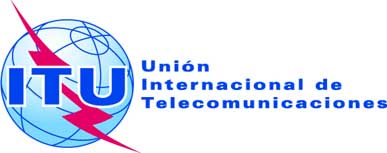 SESIÓN PLENARIAAddéndum 2 al
Documento 24(Add.24)-S20 de septiembre de 2019Original: inglésPropuestas Comunes de la Telecomunidad Asia-PacíficoPropuestas Comunes de la Telecomunidad Asia-PacíficoPROPUESTAS PARA LOS TRABAJOS DE LA CONFERENCIAPROPUESTAS PARA LOS TRABAJOS DE LA CONFERENCIAPunto 10 del orden del díaPunto 10 del orden del díaAsunto:Considerar las posibles medidas reglamentarias para la modernización del sistema mundial de socorro y seguridad marítimos (SMSSM) y la implantación de la navegación electrónica.Asunto:Considerar las posibles medidas reglamentarias para la modernización del sistema mundial de socorro y seguridad marítimos (SMSSM) y la implantación de la navegación electrónica.Origen: Telecomunidad Asia-Pacífico (APT)Origen: Telecomunidad Asia-Pacífico (APT)Propuesta:Llevar a cabo estudios y proponer posibles medidas reglamentarias, teniendo en cuenta las actividades de la Organización Marítima Internacional (OMI), a fin de determinar los requisitos o las medidas reglamentarias para facilitar la modernización del SMSSM, incluida la introducción de un sistema de satélites adicional en el SMSSM, y la navegación electrónica.Propuesta:Llevar a cabo estudios y proponer posibles medidas reglamentarias, teniendo en cuenta las actividades de la Organización Marítima Internacional (OMI), a fin de determinar los requisitos o las medidas reglamentarias para facilitar la modernización del SMSSM, incluida la introducción de un sistema de satélites adicional en el SMSSM, y la navegación electrónica.Antecedentes/motivos:La OMI tiene previsto proseguir el plan de modernización del SMSSM con nuevos trabajos, que consistirán en la implantación de la navegación electrónica durante el periodo de estudios 2020-2023.Paralelamente a la modernización del SMSSM, la OMI ha recibido una solicitud de China para introducir un sistema del servicio móvil por satélite adicional en el SMSSM. Si se reconoce este sistema del servicio móvil por satélite para su uso en el SMSSM, la UIT habrá de considerar las medidas reglamentarias consiguientes.La APT propone un nuevo punto del orden del día para invitar a la CMR-23 a que examine las posibles medidas reglamentarias para facilitar la modernización del SMSSM de la OMI, incluida la introducción de un sistema de satélites adicional en el SMSSM, y las actividades de navegación electrónica, teniendo en cuenta las actividades de la OMI.Algunos países y la Asociación Internacional de Señalización Marítima (IALA) están desarrollando el modo determinación de distancia (modo R) para su utilización en las bandas marítimas de ondas métricas, que es un sistema de radionavegación con base en tierra destinado a proporcionar un sistema de emergencia en caso de perturbación temporal del GNSS, para dar soporte a la navegación electrónica.Antecedentes/motivos:La OMI tiene previsto proseguir el plan de modernización del SMSSM con nuevos trabajos, que consistirán en la implantación de la navegación electrónica durante el periodo de estudios 2020-2023.Paralelamente a la modernización del SMSSM, la OMI ha recibido una solicitud de China para introducir un sistema del servicio móvil por satélite adicional en el SMSSM. Si se reconoce este sistema del servicio móvil por satélite para su uso en el SMSSM, la UIT habrá de considerar las medidas reglamentarias consiguientes.La APT propone un nuevo punto del orden del día para invitar a la CMR-23 a que examine las posibles medidas reglamentarias para facilitar la modernización del SMSSM de la OMI, incluida la introducción de un sistema de satélites adicional en el SMSSM, y las actividades de navegación electrónica, teniendo en cuenta las actividades de la OMI.Algunos países y la Asociación Internacional de Señalización Marítima (IALA) están desarrollando el modo determinación de distancia (modo R) para su utilización en las bandas marítimas de ondas métricas, que es un sistema de radionavegación con base en tierra destinado a proporcionar un sistema de emergencia en caso de perturbación temporal del GNSS, para dar soporte a la navegación electrónica.Servicios de radiocomunicaciones en cuestión:Servicio móvil, servicio fijo, radioastronomía, servicio de radiodeterminación por satélite, servicio móvil por satélite, radionavegación aeronáutica y otros serviciosServicios de radiocomunicaciones en cuestión:Servicio móvil, servicio fijo, radioastronomía, servicio de radiodeterminación por satélite, servicio móvil por satélite, radionavegación aeronáutica y otros serviciosIndicación de posibles dificultades:Las bandas propuestas son muy utilizadas por los servicios terrenales y espaciales a título primario con igualdad de derechos.Indicación de posibles dificultades:Las bandas propuestas son muy utilizadas por los servicios terrenales y espaciales a título primario con igualdad de derechos.Estudios previos o en curso sobre el tema:La CMR-19 ha empezado a adoptar medidas reglamentarias con respecto a la modernización del SMSSM.Estudios previos o en curso sobre el tema:La CMR-19 ha empezado a adoptar medidas reglamentarias con respecto a la modernización del SMSSM.Estudios que han de efectuarse a cargo de:GT 5B y GT 4C del UIT-Rcon participación de:Administraciones y Miembros de Sector del UIT-R, OMI, IALA, IMSOComisiones de Estudio del UIT-R interesadas:Comisiones de Estudio 4 y 5, y otros gruposComisiones de Estudio del UIT-R interesadas:Comisiones de Estudio 4 y 5, y otros gruposConsecuencias en los recursos de la UIT, incluidas las implicaciones financieras 
(véase el CV 126):Esta propuesta de punto del orden del día se examinará en el marco de los procedimientos habituales del UIT-R y de su presupuesto previsto.Consecuencias en los recursos de la UIT, incluidas las implicaciones financieras 
(véase el CV 126):Esta propuesta de punto del orden del día se examinará en el marco de los procedimientos habituales del UIT-R y de su presupuesto previsto.Propuesta regional común:[Sí]Propuesta presentada por más de un país:[No]Número de países:ObservacionesObservaciones